Department of Communities, Disability Services and SeniorsFunding Declaration July 2019Community Services Act 2007, section 12Short TitleThis declaration may be cited as the Department of Communities, Disability Services and Seniors Funding Declaration July 2019.CommencementThis declaration commences on 1 July 2019.FundingThis declaration relates to the following funding provided, or available to be provided, under a program of funding administered by the Department of Communities, Disability Services and Seniors (the funding) –Community Services FundingDisaster Relief and Recovery FundingDisability Services FundingCommunity Care and Queensland Community Support Scheme FundingDeclarationThe funding is declared to be funding to which the Community Services Act 2007 applies.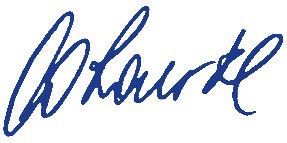 Coralee O’Rourke MP Minister for Communities andMinister for Disability Services and Seniors12	/	6	/   2019Program / SpecificationServices/Initiativesi.	Individualsa)  Information, advice and referralb)  Financial and material assistancec)  Assertive outreachd)  Counsellinge)  Support – case managementf)   Support – rest and recoveryg)  Support – financial counselling and advocacy / financial resilienceii.	Older Peoplea)  Information, advice and referralb)  Case managementc)  Community supportiii.	Communitya)  Information, advice and referralb)  Community supportiv.	Service System Support and Developmenta)  System supportb)  Capacity buildingc)  Research and adviced)  Dissemination of informatione)  Systemic and group advocacyProgram / Service TypeServicesPersonal SupportPersonal SupportCase ManagementCounsellingFinancial CounsellingPsychological First AidCommunity SupportCommunity Support Community EducationCommunity EngagementCommunity ParticipationCommunity Recovery and DevelopmentCoordination and ManagementCoordination and ManagementDisaster Support Services CoordinationManagement of Financial AssistanceMatching and Enabling VolunteersMatching and Enabling Material GoodsProgramServices/InitiativesDisability ServicesAccommodation support:Large residential/institutionSmall residential/institutionHostelsGroup homesAttendant care/personal careIn-home accommodation supportAlternative family placementOther accommodation supportDisability ServicesCommunity support:Therapy support for individualsEarly childhood interventionBehaviour / specialist interventionCounselling (individual / family / group)Regional resource and support teamsCase management, local coordination and developmentOther community support.Disability ServicesCommunity access:Learning and life skills developmentRecreation and holiday programsOther community access.Disability ServicesRespite services:Own home respiteCentre-based respite / respite homesHost family respite / peer support respiteFlexible respiteOther respite.Disability ServicesAdvocacy information and alternative forms of communication AdvocacyInformation / referralCombined information / advocacyMutual support / self-help groupsAlternative formats of communication.Disability ServicesOther supportResearch and evaluationTraining and developmentPeak bodiesOther support services.Disability ServicesCapitalPurchase of vacant land or premises for service deliveryConstruction of service delivery premisesModification of service delivery premises.ProgramServices/InitiativesCommunity CareHome care services:Domestic assistance Personal care Social support Respite care Other food services.Community CareCoordinated care:AssessmentClient care coordination Case management Counselling / support Information and advocacy services.Community CareClinical and specialist care (received at home or at a centre):Nursing careAllied health care (received at home or centre).Community CareCentre based day-careCommunity CareHome modification: Home modificationGoods and equipmentHome maintenance.Community CareMeals (received at home, centre or other)Community CareTransportCommunity CareService system development:Information, education and training (statewide)Community CareCapitalPurchase of vacant land or premises for service deliveryConstruction of service delivery premisesModification of service delivery premises.Queensland Community Support SchemeIn-Home SupportsCommunity Connection SupportsInformation Assessment and Referral